Drogie Sówki i Rodzice! Oto propozycja zajęć na dziś:„Wesołe raki” – zabawa ruchowa. Dziecko siedzi na dywanie w siadzie prostym. Przy melodii piosenki Czereśnie i dzieci…  idzie  do tyłu, unosząc jedynie lekko wyprostowaną nogę wraz z biodrem – na zmianęPIOSENKA: https://www.youtube.com/watch?v=NmhXT_qelDM„Nad jeziorem” – rozmowa z dzieckiem na temat ilustracji. Osoba dorosła   zadaje pytania: Czym różni się krajobraz nadmorski od krajobrazu jezior? Co takiego samego można spotkać nad jeziorem i nad morzem?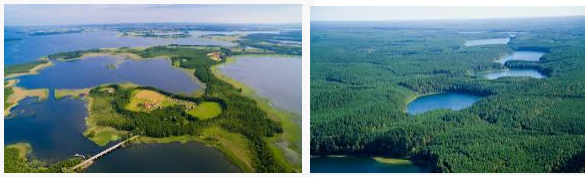 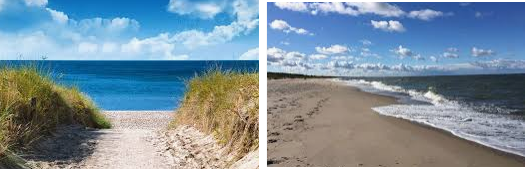 „Żabki w jeziorze” – zabawa oddechowa. Osoba dorosła rozkłada kawałek niebieskiego kartonu bądź materiału. Dziecko  siadają dookoła niego w odległości ok. 50 cm. Za pomocą  kilku piłek ping-pongowych lub zwiniętych kolek z papieru lub bibuły  => Na hasło: żabki do wody – dziecko stara  się „wdmuchnąć” je na niebieski materiał.(6latki) „Tropiciele nad jeziorem” – zabawa dydaktyczna z wykorzystaniem Kart Pracy 4 str 25. Dziecko  swobodnie wypowiada się na temat treści ilustracji, nazywając osoby, czynności i stany oraz wykonuje zadanie zgodnie z poleceniem(5latki i 6latki) „Na plaży” – zabawa plastyczna 6latki wykonują zadani z wykorzystaniem Wyprawki plastycznej nr 55., wypełniają kolorem kontury rysunku dowolną techniką – farbami, przy pomocy kredek lub wyklejając kontury kawałkami kolorowego papieru itp.5latki wykonują prace na czystej kartce dowolną techniką plastyczną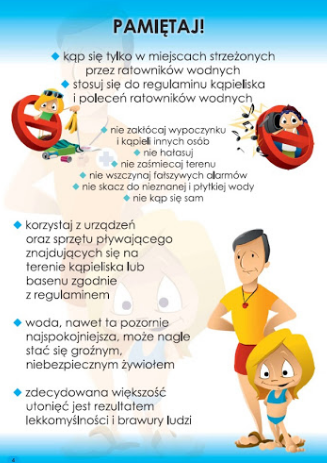 Zachęcam również do obejrzenia filmu edukacyjnego:https://www.youtube.com/watch?v=Ui-ndYWcThA